November 16, 2022	In Re:C-2020-3022179(SEE ATTACHMENT)StoneyBank Development LLCv.The Walnut Hill Utility CompanyMiscellaneous/OtherJudge Change NoticeThis is to inform you that the presiding officer in the above captioned case 
(Docket #C-2020-3022179) has been changed from Deputy Chief Administrative Law Judge Joel Cheskis to Administrative Law Judge Steven K. Haas.	Please change your records accordingly.	Presiding:	Administrative Law Judge Steven K. HaasTo participate in the hearing, You must dial the toll-free Conference number belowYou must enter the PIN number below when instructedYou must speak your name when prompted, and press #Then, the telephone system will connect you to the hearingToll-free Conference Number:	1.877.668.3814Passcode:				45310677PRESENTING EXHIBITS.	  If you intend to present any documents or exhibits at the hearing, you must email one (1) copy to the Presiding Officer at sthaas@pa.gov and one (1) copy each must be sent to every other party. All copies must be received at least five (5) business days before the hearing. Proposed exhibits should be properly pre-marked for identification purposes.Individuals representing themselves are not required to be represented by an attorney.  All others (corporation, partnership, association, trust or governmental agency or subdivision) must be represented by an attorney.  An attorney representing you should file a Notice of Appearance before the scheduled hearing date.	If you are a person with a disability, and you wish to attend the hearing, we may be able to make arrangements for your special needs.  Please call the scheduling office at the Public Utility Commission at least five (5) business days prior to your hearing to submit your request.		If you require an interpreter to participate in the hearings, we will make every reasonable effort to have an interpreter present.  Please call the scheduling office at the Public Utility Commission at least ten (10) business days prior to your hearing to submit your request.Scheduling Office:  717.787.1399AT&T Relay Service number for persons who are deaf or hearing-impaired:  1.800.654.5988cc:	ALJ Steven K. HaasC-2020-3022179 - STONEYBANK DEVELOPMENT LLC v. THE WALNUT HILL UTILITY COMPANY

STONEYBANK DEVELOPMENT LLC
806 LORRAINE DRIVE
SPRINGFIELD PA  19064
610.543.3900
SGMANTIS@ICLOUD.COM
JOE LOPRESTI OWNER/OFFICER
THE WALNUT HILL UTILITY COMPANY
400 ASHLEY COURT
GLEN MILLS PA  19342-2046
COMLO8@AOL.COM
TERESA REED WAGNER EXECUTIVE DIRECTOR
OFFICE OF SMALL BUSINESS ADVOCATE
FORUM PLACE
555 WALNUT STREET 1ST FLOOR
HARRISBURG PA  17101
717.783.2525
TERESWAGNE@PA.GOV
 
TANYA J MCCLOSKEY ESQUIRE
OFFICE OF CONSUMER ADVOCATE
FORUM PLACE 5TH FLOOR
555 WALNUT STREET
HARRISBURG PA  17101-1923
717.783.5048
TMCCLOSKEY@PAOCA.ORG
DAVID P ZAMBITO ESQUIRE
JONATHAN NASE ESQUIRE
COZEN O'CONNOR
17 NORTH SECOND ST SUITE 1410
HARRISBURG PA  17101
717.703.5892
717.773.4191
DZAMBITO@COZEN.COM
JNASE@COZEN.COM
Accepts EServiceJO-ANNE THOMPSON ATTORNEY
MCNEES WALLACE & NURICK LLC
100 PINE STREET
HARRISBURG PA  17055
717.237.5285
JTHOMPSON@MCNEESLAW.COM
Accepts EService

WHITNEY E SNYDER ESQUIRE
HAWKE MCKEON AND SNISCAK LLP
100 N 10TH STREET
HARRISBURG PA  17101
717.236.1300
WESNYDER@HMSLEGAL.COM
Accepts EService

STEPHANIE M WIMER ESQUIRE
BUREAU OF INVESTIGATION AND ENFORCEMENT
PO BOX 3265
HARRISBURG PA  17105-3265
717.772.8839
STWIMER@PA.GOV
Accepts EService
RICHARD A KANASKIE ESQUIRE
PA PUC BIE LEGAL TECHNICAL
400 NORTH ST
SECOND FL WEST
HARRISBURG PA  17105
717.783.6184
RKANASKIE@PA.GOV
Accepts EService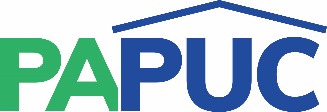 COMMONWEALTH OF PENNSYLVANIAPENNSYLVANIA PUBLIC UTILITY COMMISSION
COMMONWEALTH KEYSTONE BUILDINGOFFICE OF ADMINISTRATIVE LAW JUDGE
400 NORTH STREETHARRISBURG, PENNSYLVANIA 17120 
